PRIMARIA OCCIDENTAL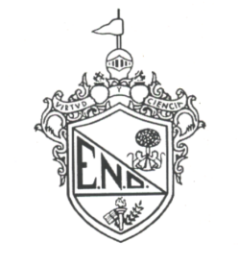 C.C.T. 14PPR0257DTEL. 36-13-64-73 y 3613 94 70Acreditada como Escuela de Calidad por la C.N.E.P.Email : primaria_eno@hotmail.com                                                REQUISITOS PARA NUEVO INGRESO1.-  Presentar las calificaciones de escuela de donde procede.2.- Si  fue  alumno  de  una  Escuela  Particular,  presentar  carta de no adeudo  otorgada por la Dirección.3.- Para nuevo ingreso de  1°  de  primaria  pasar   a   entrevista con la   Directora y presentar una Evaluación Psicopedagógica y de conocimientos en la fecha y hora indicada, además de ser aprobados de acuerdo a los lineamientos de la Institución.4.- Con base a los requisitos anteriores y siendo ya acreditado, entregar en Control Escolar la documentación solicitada, que comprende:Acta de Nacimiento, original y dos copias.Constancia Oficial de 3º de Preescolar (2 copias).Forma F1Cinco fotografías tamaño INFANTIL a color, con uniforme de la Escuela (entregarlas en la primera semana de agosto). Llenar Cartilla Médica.Copia del CURPCopia de Cartilla de Vacunación Solicitud debidamente elaborada.Talones de los Reglamentos de la Escuela Normal Occidental, firmados y recortados. 6.- Las inscripciones quedan abiertas a partir del 4 de febrero hasta el 20 de mayo para asegurar su lugar. A partir de esta fecha, las inscripciones quedarán sujetas al cupo disponible de acuerdo a los grupos previstos por el Escuela.7.- Para que su hijo(a), quede inscrito es necesario cubrir las cuotas establecidas y entregarlas junto con la documentación completa en Control Escolar8.- Cubrir las cuotas establecidas:9.- Solicitar lista de útiles a partir del mes de julio. Entregar boletas oficiales durante el mes de agosto en Control Escolar.10.- Horario de clases:    8:30  a  15:00 hrs.        Inicio de clases:                                      .11.- La escuela ofrece talleres o clubes:       a) Formación académica: Lectura, escritura y cálculo mental.       b) Desarrollo Personal y Social: Cuenta cuentos - Costura y tejido - Dibujo -  Manualidades - Teatro y cine de        valores - Bailo y juego - Ejercicios de relajación - Juegos interactivos - Estudiantina - Banda de guerra       (El alumno deberá presentar el material que requiera  cada taller).12.- Asignaturas Complementarias:   Música, Inglés, Computación y Educación en la Fe.  		     13.- Venta de textos en la Escuela:     del                    al                  de agosto del 2020.NOTA: Estoy enterado y acepto, que no tendré derecho a devolución de todo pago parcial o completo por Inscripción, en caso de baja.CONSULTE NUESTRO AVISO DE PRIVACIDAD: www.eno.edu.mxPRIMARIA OCCIDENTALC.C.T. 14PPR0257D                                      TEL. 36-13-64-73 y 3613 94 70                  Acreditada como Escuela de Calidad por la C.N.E.P.Email : primaria_eno@hotmail.comREQUISITOS PARA NUEVO INGRESO1.- Presentar las calificaciones de escuela de donde procede.2.- Si  fue  alumno  de  una  Escuela  Particular,  presentar  carta de no adeudo  otorgada por la  Dirección 3.- Para nuevo ingreso de 2° a 6° tener un promedio en Español y Matemáticas superior a 8.0; en caso contrario deberá presentar exámenes en la fecha y hora indicada, y aprobarlos satisfactoriamente.5.- Con base a los requisitos anteriores y siendo ya acreditado, entregar en Control escolar la documentación solicitada, que comprende:Acta de Nacimiento, original y dos copias.Boleta Oficial o Cartilla de los cursos terminados (2 copias).Cinco fotografías tamaño INFANTIL a color, con uniforme de la Escuela y entregarlas en la primera semana de agosto. Copia de CURPLlenar Cartilla Médica. (Nuevo Ingreso)Solicitud debidamente elaborada.Talones de los Reglamentos de la Escuela Normal Occidental, firmados y recortados.6.- Las inscripciones quedan abiertas a partir del 1 de febrero hasta el 20 de mayo para asegurar su lugar. A partir de esta fecha, las inscripciones quedarán sujetas al cupo disponible de acuerdo a los grupos previstos por el Escuela.7.- Para que su hijo(a), quede inscrito es necesario cubrir las cuotas establecidas y entregarlas junto con la documentación completa en Control Escolar8.- Cubrir las cuotas establecidas:9.- Solicitar lista de útiles y entregar boletas oficiales a partir de julio.10.- Horario de clases:   8:30  a  15:00  hrs.      Inicio de clases:                                        .11.- La escuela ofrece talleres o clubes:       a) Formación académica: Lectura, escritura y cálculo mental.       b) Desarrollo Personal y Social: Cuenta cuentos - Costura y tejido - Dibujo -  Manualidades - Teatro y cine de       valores - Bailo y juego - Ejercicios de relajación - Juegos interactivos - Estudiantina - Banda de guerra      (El alumno deberá presentar el material que requiera  cada taller).12.- Asignaturas Complementarias:   Música, Inglés, Computación y Educación en la Fe.13.- Venta de textos en la Escuela:     del           al           de agosto del 2020.NOTA: Estoy enterado y acepto, que no tendré derecho a devolución de todo pago parcial o completo por Inscripción, en caso de baja.CONSULTE NUESTRO AVISO DE PRIVACIDAD: www.eno.edu.mx Inscripción anualSeguro EscolarGastos anualesPadres de Familia.Colegiatura a 10 meses (septiembre a junio)$   2,900.00$     240.00$     690.00$     270.00$  2,280.00Inscripción anualSeguro EscolarGastos anualesPadres de Familia.Colegiatura a 10 meses (septiembre a junio)$ 3000.00$ 240.00$ 690.00$ 270.00$  2,280.00